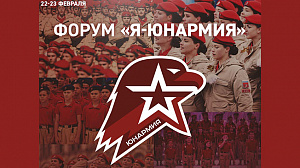 «Я – ЮНАРМИЯ!»22-23 февраля 2018 года в Москве в военно-патриотическом парке культуры и отдыха ВС РФ «Патриот» прошел Первый Всероссийский молодежный патриотический форум «Я – ЮНАРМИЯ!», приуроченный к празднованию Дня защитника отечества. Форум собрал восемь тысяч участников – лучших представителей молодежного движения из всех субъектов Российской Федерации, общественных объединений и клубов патриотической направленности. Так же в форуме принимала делегация Чукотского автономного округа.Участников и гостей форума приветствовал Президент Российской Федерации Владимир Путин. В своем видеообращении Президент РФ напомнил юнармейцам, как важно сохранять память о подвигах тех, кто отстаивал свободу и независимость нашего отечества.Владимир Путин призвал участников форума выбрать тот путь, который позволит раскрыться их талантам и способностям, приведет к настоящему успеху. В работе форума принял участие министр обороны РФ генерал армии Сергей Шойгу. На торжественной церемонии открытия Форума Сергей Шойгу поздравил собравшихся с Днем защитника отечества.  Вручил знаки доблести юнармейцам, которые спасли человеческие жизни. За отвагу, проявленную при спасении людей на пожаре, награждены ростовчане Александра Трутнева и Давид Ананян, за отвагу, проявленную при спасении утопающих, – Родион Терехов из Иркутской области.На форуме «Я – ЮНАРМИЯ!» были представлены 11 основных направлений деятельности движения «ЮНАРМИЯ»: лидерство и гражданский патриотизм; киберспорт; профориентация, инновационное и научно-техническое творчество; военно-спортивное направление; цифровой проект «Образовательная платформа «ЮНАРМИЯ»; социальный проект «Письмо солдату»; историческое, историко-краеведческое, туристическое направление; экология; творчество и творческое развитие; журналистское и информационное направление; «Юные герои».Состоялись встречи юнармейцев с выдающимися деятелями культуры, учеными, журналистами, спортсменами.На соревнованиях по Огневой подготовке представитель делегации Чукотского автономного округа, обучающийся 11 класса «Чукотского окружного профильного лицея» Виталий Вязников, по результатам контрольных стрельб занял 10 место, был награжден «Знаком юнармейской доблести 3 степени».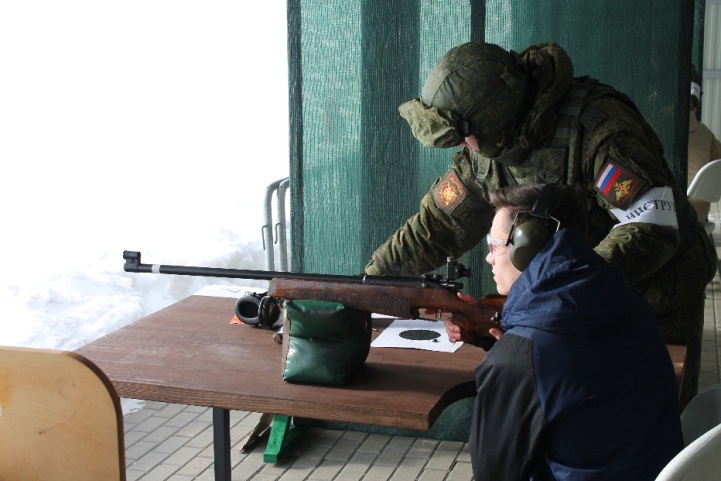 